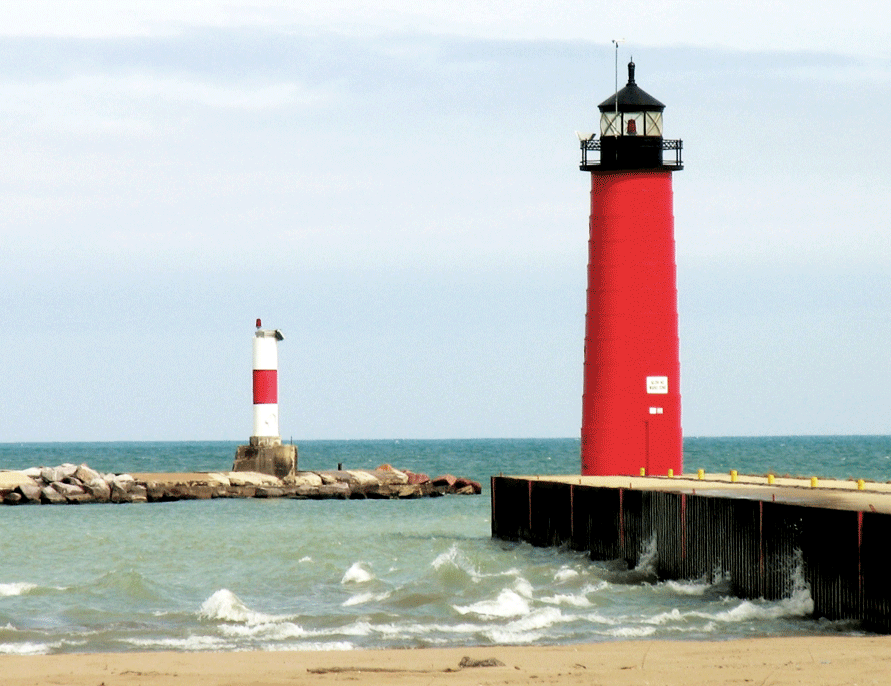 [Название реферата][Имя учащегося][Название предмета][Имя преподавателя][Дата][Начните работу прямо сейчас][Чтобы заменить замещающий текст собственным, выделите строку и начните вводить новый текст. Но подождите, не начинайте прямо сейчас!][Сначала ознакомьтесь с советами, которые помогут вам применить к отчету нужное форматирование. Вы удивитесь, насколько это просто][Будьте всегда на высоте][Нужен заголовок? Просто выберите на вкладке "Главная" в группе "Стили" необходимый стиль заголовка][Обратите внимание на другие стили в коллекции, например для цитат, нумерованного списка или маркированного списка, похожего на этот.][Чтобы получить наилучшие результаты при выделении текста для копирования или редактирования, не выделяйте вместе с текстом пробелы справа от него.][Добавление цитаты][«Используйте стиль "Цитата", чтобы вставить цитату или другой важный фрагмент текста».][Идеальное место для рисунка][Чтобы заменить образец фотографии, просто удалите его. Затем на вкладке «Вставка» нажмите кнопку «Рисунок».][Чтобы применить форматирование, например добавить рамку или тень к образцу фотографии, выделите рисунок. Затем на вкладке «Формат» в разделе «Работа с рисунками» выберите стиль рисунка.]